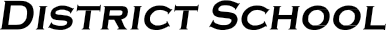 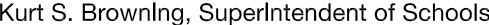 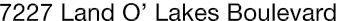 Finance Services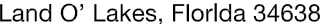 Joanne Millovitsch, Director of Finance813/ 794-2268	727/ 774-2268352/ 524-2268	Fax:  813/ 794-2266 e-mail:  jmillovi@pasco.k12.fl.usMEMORANDUMDate:	January 8, 2014To:	School Board MembersFrom:    Joanne Millovitsch, Director of Finance ServicesRe:	Attached Warrant List for the December 10, 2013Please review the current computerized list. These totals include computer generated, handwritten and cancelled checks.Warrant numbers 871885-871896 (Voided) Print Error                        871897-871908..............................................................................................................$1,395,332.00Amounts disbursed in Fund 1100 ................................................................................................................46,907.00Amounts disbursed in Fund 1300 ...........................................................................................................1,348,425.00Confirmation of the approval of the December 10, 2013 warrants will be requested at the January 21, 2014 School Board meeting.